8th February 2024        Jayne Topham   Town Clerk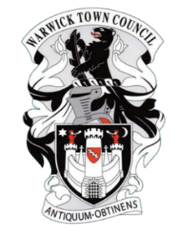 WARWICK TOWN COUNCILTOWN CLERK Jayne Topham	Court House, Jury Street, Warwick CV37 7TB Tel: 01926 411694Email: jaynetopham@warwicktowncouncil.org.ukWebsite: https://www.warwicktowncouncil.gov.uk/COMMUNITY & CULTURE COMMITTEENOTICE IS HEREBY GIVEN a meeting of the COMMUNITY & CULTURAL COMMITTEE of WARWICK TOWN COUNCIL will be held in the Council Chamber, Court House, Jury Street, Warwick on THURSDAY 15th FEBRUARY 2024 commencing at 6.30pmCOMMITTEE MEMBERSHIP:Councillor D Browne (Chair)                                  Councillor J Darcy                          Councillor K Dray                                                     Councillor Ms E HarrisonCouncillor Mrs CL Moynihan                                 Councillor S Pargeter                                              Councillor J Sinnott                                                 Councillor J Sullivan                                                 The Mayor (Ex Officio)COOPTED MEMBERS:Unlocking Warwick, Bernadette Allen WDCAGENDA	Recording, including filming, audio recording, taking photographs, blogging, tweeting and using other social media websites is permitted at Council meetings which are open to the public - however, anyone wishing to do so must speak to the Town Council staff prior to the meeting as there are rules which must be followed.1APOLOGIES:2.DECLARATION OF PERSONAL OR PREJUDICIAL INTEREST:Members to declare the existence and nature of interests in items on the agenda in accordance with the adopted Code of Conduct. Declarations should be disclosed during this item. However, the existence and nature of any interest that subsequently becomes apparent during the course of the meeting must be disclosed immediately. If the interest is not registered, Members must notify the Town Clerk of the interest within 28 days. Members are also reminded of the need to declare predetermination on any matter. If Members are unsure about whether or not they have an interest, or about its nature, they are strongly advised to seek advice from the Town Clerk, prior to the meeting.3.MATTERS ARISING FROM PREVIOUS MINUTES. Community Pantry – details to be sent to the Town Clerk from Bernie Allen. Outstanding.CCTV St Nicolas Park – Martin Riley advised that a further camera has been installed near to the Scout hut and the bridge to Kingfisher pools. CC Minutes November 2023.docx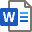 4.COMMUNITY UPDATE - Report from Mrs B Allen WDC           To RECEIVE a written report.5.COMMUNITY ENGAGEMENT            Unlocking Warwick – Chair D Kelham           To RECEIVE a report CCC Meeting 15.2.24.docx ex RT.docx6.CHILDREN CENTRES – update from Councillor Mrs E Harrison          To RECEIVE a written report  SummaryWDistrictAdvisory Board Minutes November 2023.docx7.ST MARY’S LAND WORKING PARTY – update from the ChairTo RECEIVE a verbal report 8.GRANTS:         To DECIDE UPON A REQUEST for community grant funding:          £527.40 Friends of Priory Park – supporting Cllr S Pargeter.          £5,000 St Mary’s Church last payment of a 3-year agreement.                    Friends of Priory Park grant application Jan 24.pdf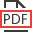  St Mary's Church Grant Application.pdf9.WARWICK IN BLOOM -          To MAKE A RECOMMENDATION and GAIN APPROVAL on proposed cost increases         and   changes to the locations of baskets.  Warwick in Bloom - Review of Costs.docx10.TWINNING – EUROCAMP 2024       To RECEIVE a verbal report for information from the Town Clerk.11.ARTS & CULTURE INITIATIVE        To RECEIVE a written report for information from the Mayor.         WACN CC Committee.docx12.WARWICKSHIRE POLICE       To RECEIVE a verbal update from a representative.